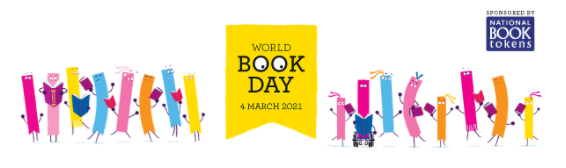 Friday 26th February 2021Dear Parents and Carers,World Book Day is a celebration of reading, authors, illustrators and books. It is designated by UNESCO as a worldwide celebration of books and reading, and marked in over 100 countries all over the world. Their aim is to encourage a lifelong love of reading, as studies show that reading can have a lasting impact on a child’s future potential.  Sharing stories together for just ten minutes a day will encourage a love of reading and it’s fun for everyone! You can read together anywhere and everywhere, from breakfast to bedtime!World Book Day is officially celebrated next week on Thursday 4th March 2021 and it will look a little different this year as most of our children are learning from home, but there are still lots of fabulous ways that you can enjoy sharing stories and books of all kinds with your children next week and in the year ahead.  As we are not altogether to dress up this year, your child’s class teacher will signpost you to activities they have chosen to put on the school website to encourage and celebrate reading.  If you wish to do any of these in costume, then please take a photograph and share it with school and take the opportunity to enter the Show your Shares competition on the WBD website – there are some super prizes to be won for both home and school!                Details of a favourite book character craft competition launched by our PSHE provider, Coram Life Education, are also attached at the bottom of this letter if you wish to get creative and crafty too.Please take time to explore and enjoy together some of the wonderful videos and stories available on the official WBD website below.  There is something for every age and interest, from stories to fact books, comics to poetry, cartoons and crafts. The following information is taken from the Families section of the WBD website and addressed to the children www.worldbookday.com Here are some of the ways you can join in with World Book Day celebrations this year…1. CHOOSE YOUR £1 BOOK -  (book Tokens Will be given out in school on 8th MaRch and must be used by 28th March) Take a look at the line-up of £1 books for 2021, featuring some favourite authors and illustrators. The handy ‘Look Inside’ feature gives a preview of each book before you make your choice.2. SHOW YOUR SHARES - Check the WBD website for further details of the theme each week for a chance to win prizes for the best story shares. Week 1 (22-28 Feb) Books That Make You LOL ,  Week 2 (1-7 Mar) Bringing Books To Life, Week 3 (8-14 Mar) Books And The Real World, Week 4 (15-21 Mar) Sharing Books Together.                                                  3. READING RESOURCES – The WBD website is stuffed full of reading recommendations and free resources that you can enjoy as a family on World Book Day and all year round.4. FREE AUDIOBOOKS - A brand new selection of free audiobooks for all ages is now available but don’t delay as some books are available for a limited time only.5. SHARE A STORY - The Share A Story Corner videos are perfect for watching with little ones. Or head to their YouTube channel for videos of World Book Day ambassadors reading from their own (or their favourite) children’s book.6. BE A READING STAR - Fill in your own book-y star chart every time you share a story with the  Reading Stars game! (Your teachers will put these on the website for you too).We hope that you will enjoy sharing these activities with your child. Keep watching the home learning pages on the website for recommendations from your child’s class teacher too.Thank you in anticipation of your support. We hope that you and the whole family enjoy sharing lots of fun reading opportunities over the coming weeks.  Yours sincerely, Julia TaylorMrs  Julia  Taylor English Subject Lead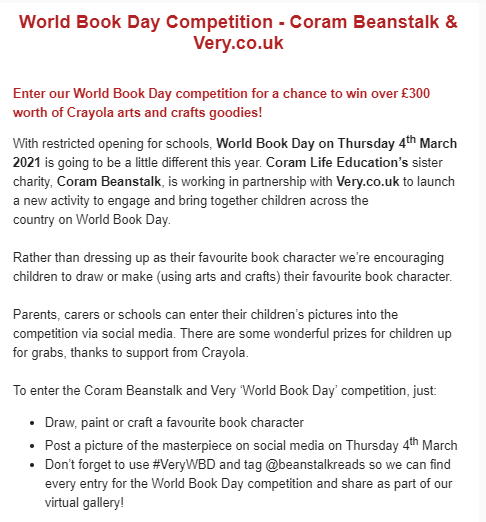 